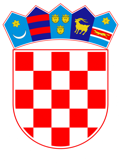 VLADA REPUBLIKE HRVATSKEZagreb, 8. srpnja 2021.____________________________________________________________________________________________________________________________________________________Banski dvori | Trg Sv. Marka 2  | 10000 Zagreb | tel. 01 4569 222 | vlada.gov.hr                                                                                                          PRIJEDLOG	Na temelju članka 31. stavka 3. Zakona o Vladi Republike Hrvatske (Narodne novine, broj 150/11, 119/14, 93/16 i 116/18) Vlada Republike Hrvatske je na sjednici održanoj ________  2021. godine donijelaZ A K LJ U Č A KPrima se na znanje Prijedlog provedbene odluke Vijeća o odobrenju ocjene Plana oporavka i otpornosti Republike Hrvatske, u tekstu koji je Europska komisija usvojila 08. srpnja 2021.Vlada Republike Hrvatske pozdravlja pozitivnu ocjenu Europske komisije Plana oporavka i otpornosti Republike Hrvatske, kao i upućivanje Prijedloga provedbene odluke Vijeća o odobrenju ocjene Plana oporavka i otpornosti Republike Hrvatske na konačno usvajanje Vijeću Europske unije. Klasa:Urbroj:Zagreb,                                                                      			  PREDSJEDNIK                                                                                          mr. sc. Andrej PlenkovićOBRAZLOŽENJEKako bi odgovorila na izazove krize uzrokovane pandemijom bolesti COVID-19 Europska unija je 2020. godine uspostavila Mehanizam za oporavak i otpornost kao dio instrumenta EU sljedeće generacije. Planovi za oporavak i otpornost, koje izrađuju države članice u suradnji s Europskom komisijom, temelj su za korištenje sredstava iz spomenutog Mehanizma, a time i glavni strateški dokument za planiranje i provedbu reformi, ulaganja i projektnih inicijativa država članica usmjerenih na gospodarski oporavak, održivi razvoj te zelenu i digitalnu tranziciju. U tom sveobuhvatnom dokumentu sve države članice moraju dati jasan pregled reformi i povezanih ulaganja koje će provesti u sljedećim godinama u skladu s propisanim ciljevima Mehanizma za oporavak i otpornost. Nastavno na navedeno, Vlada Republike Hrvatske je izradila Prijedlog Nacionalnog plana oporavka i otpornosti, koji je usvojen na sjednici Vlade Republike Hrvatske 29. travnja 2021. te koji je nakon dodatnih konzultacija s Europskom komisijom službeno dostavljen na ocjenu Europskoj komisiji 14. svibnja 2021.Sukladno odredbama Uredbe (EU) 2021/241 o uspostavi Mehanizma za oporavak i otpornost, Europska komisija je 8. srpnja 2021. usvojila Prijedlog provedbene odluke Vijeća Europske unije o odobrenju ocjene Plana oporavka i otpornosti Republike Hrvatske te ga je dostavila Vladi Republike Hrvatske. Također, Europska komisija je predmetni Prijedlog provedbene odluke Vijeća dostavila Vijeću Europske unije na konačno usvajanje. Ovim Zaključkom Vlada Republike Hrvatske prima na znanje Prijedlog provedbene odluke Vijeća Europske unije o odobrenju ocjene Plana oporavka i otpornosti Republike Hrvatske, te pozdravlja pozitivnu ocjenu Europske komisije Plana oporavka i otpornosti Republike Hrvatske kao i upućivanje Prijedloga provedbene odluke Vijeća Europske unije o odobrenju ocjene Plana oporavka i otpornosti Republike Hrvatske na konačno usvajanje Vijeću Europske unije.Predmet:Zaključak o pozitivnoj ocjeni Europske komisije Plana oporavka i otpornosti Republike Hrvatske i o Prijedlogu provedbene odluke Vijeća o odobrenju ocjene Plana oporavka i otpornosti Republike Hrvatske, koji je 8. srpnja 2021. usvojila Europska komisija  